П О С Т А Н О В Л Е Н И Еот «____»  апреля  2024 года                          		                            № ______с. Якшур-БодьяОб утверждении Плана мероприятий («дорожной карты») по погашению (реструктуризации) кредиторской задолженности по бюджетным обязательствам муниципального образования «Муниципальный округ Якшур-Бодьинский район Удмуртской Республики» (без учета объема просроченной кредиторской задолженности за счет средств от приносящей доход деятельности) на 2024 годВ целях повышения финансовой устойчивости бюджета муниципального образования «Муниципальный округ Якшур-Бодьинский район Удмуртской Республики» и создания условий для оздоровления муниципальных финансов, руководствуясь статьями 30, 32, частью 4 статьи 38 Устава муниципального образования «Муниципальный округ Якшур-Бодьинский район Удмуртской Республики», Администрация муниципального образования «Муниципальный округ Якшур-Бодьинский район Удмуртской Республики» ПОСТАНОВЛЯЕТ:1.	Утвердить прилагаемый План мероприятий («дорожную карту») по погашению (реструктуризации) кредиторской задолженности по бюджетным обязательствам муниципального образования «Муниципальный округ Якшур-Бодьинский район Удмуртской Республики» (без учета объема просроченной кредиторской задолженности за счет средств от приносящей доход деятельности) на 2024 год (далее – План).2. Ответственным исполнителям обеспечить выполнение Плана в установленные сроки.3. Признать    утратившими    силу    постановление    Администрации муниципального    образования    «Муниципальный    округ   Якшур-Бодьинский    район    Удмуртской  Республики»    от    25    апреля    2023   года  №    637 «Об   утверждении     Плана      мероприятий     («дорожной карты»)  по  погашению (реструктуризации) кредиторской задолженности по бюджетным обязательствам муниципального образования «Муниципальный округ Якшур-Бодьинский район Удмуртской Республики» (без учета объема просроченной кредиторской задолженности за счет средств от приносящей доход деятельности)».4. Контроль за исполнением настоящего постановления возложить на начальника Управления финансов Администрации муниципального образования «Муниципальный округ Якшур-Бодьинский район Удмуртской Республики».Глава муниципального образования«Муниципальный округ Якшур-Бодьинский районУдмуртской Республики»                                                            А.В. ЛеконцевТучина Алсу Илдаровна 8(34162) 4-16-56Приложениек постановлению Администрациимуниципального образования«Муниципальный округ Якшур-Бодьинский районУдмуртской Республики»от «____» апреля 2024 года № ______План мероприятий («дорожная карта») по погашению (реструктуризации) кредиторской задолженности по бюджетным обязательствам муниципального образования «Муниципальный округ Якшур-Бодьинский район Удмуртской Республики» (без учета объема просроченной кредиторской задолженности за счет средств от приносящей доход деятельности) на 2024 год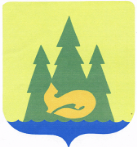 Администрация муниципального образования «Муниципальный округ Якшур-Бодьинский район Удмуртской Республики»Администрация муниципального образования «Муниципальный округ Якшур-Бодьинский район Удмуртской Республики»Администрация муниципального образования «Муниципальный округ Якшур-Бодьинский район Удмуртской Республики»«Удмурт Элькунысь Якшур-Бӧдья ёрос муниципал  округ» муниципал кылдытэтлэн Администрациез«Удмурт Элькунысь Якшур-Бӧдья ёрос муниципал  округ» муниципал кылдытэтлэн Администрациез«Удмурт Элькунысь Якшур-Бӧдья ёрос муниципал  округ» муниципал кылдытэтлэн Администрациез№ п/пНаименование мероприятийОтветственные исполнителиСрок исполненияОжидаемый результатI.Инвентаризация кредиторской задолженности, образовавшейся на  января текущего годаИнвентаризация кредиторской задолженности, образовавшейся на  января текущего годаИнвентаризация кредиторской задолженности, образовавшейся на  января текущего годаИнвентаризация кредиторской задолженности, образовавшейся на  января текущего года1.Инвентаризация кредиторской, в том числе просроченной задолженности, по бюджетным обязательствам муниципального образования «Муниципальный округ Якшур-Бодьинский район Удмуртской Республики» (далее – муниципальный округ), образовавшейся на 1 января текущего годаГлавные распорядители средств бюджета, муниципальные казенные учреждения муниципального округаДо 1 апреля текущего годаВыявление по итогам инвентаризации:а) кредиторской, в том числе просроченной задолженности, подлежащей списанию в соответствии с бюджетным законодательством Российской Федерации;б) кредиторской задолженности, необеспеченной бюджетными ассигнованиями (лимитами бюджетных обязательств) в текущем финансовом году и плановом периоде.2.Инвентаризация кредиторской, в том числе просроченной задолженности, по обязательствам муниципальных бюджетных и автономных учреждений муниципального округа, образовавшейся за счет субсидий на выполнение муниципального задания и субсидий на иные цели, на 1 января текущего годаМуниципальные бюджетные и автономные учреждения муниципального округаДо 1 апреля текущего годаВыявление по итогам инвентаризации:а) кредиторской, в том числе просроченной задолженности, подлежащей списанию в соответствии с бюджетным законодательством Российской Федерации;б) кредиторской задолженности с возможностью реструктуризации в текущем финансовом году и (или) плановом периоде;в) кредиторской задолженности, образовавшейся в связи с предоставлением не в полном объеме субсидий на финансовое обеспечение выполнения муниципального задания, субсидий на иные цели, субсидий на осуществление капитальных вложений в соответствии с соглашениями о предоставлении таких субсидий.II.Мероприятия по списанию и реструктуризации кредиторской задолженности, образовавшейся на 1 января текущего годаМероприятия по списанию и реструктуризации кредиторской задолженности, образовавшейся на 1 января текущего годаМероприятия по списанию и реструктуризации кредиторской задолженности, образовавшейся на 1 января текущего годаМероприятия по списанию и реструктуризации кредиторской задолженности, образовавшейся на 1 января текущего года3.Проведение мероприятий по списанию кредиторской задолженности, в том числе просроченной задолженности, в соответствии с бюджетным законодательством Российской ФедерацииГлавные распорядители средств бюджета, муниципальные казенные учреждения муниципального округа1 мая текущего годаСокращение кредиторской задолженности, в том числе просроченной задолженности4.Урегулирование с контрагентами (кредиторами) по неисполненным договорам гражданско-правового характера сроков погашения кредиторской (за исключением просроченной) задолженности по обязательствам муниципальных бюджетных и автономных учреждений муниципального округаМуниципальные бюджетные и автономные учреждения муниципального округа1 мая текущего годаЗаключение с кредиторами соглашений о реструктуризации кредиторской (за исключением просроченной) задолженности до 1 января отчетного года и перенос ее оплаты на плановый периодIII.Мероприятия по погашению просроченной кредиторской задолженности, образовавшейся на 1 января текущего годаМероприятия по погашению просроченной кредиторской задолженности, образовавшейся на 1 января текущего годаМероприятия по погашению просроченной кредиторской задолженности, образовавшейся на 1 января текущего годаМероприятия по погашению просроченной кредиторской задолженности, образовавшейся на 1 января текущего года5.Увеличение бюджетных ассигнований (лимитов бюджетных обязательств) на погашение просроченной кредиторской задолженности по бюджетным обязательствам муниципального округа, не обеспеченной бюджетными ассигнованиями (лимитами бюджетных обязательств) в текущем финансовом годуГлавные распорядители средств бюджета1 мая текущего годаЛиквидация просроченной кредиторской задолженности по бюджетным обязательствам муниципального округа6.Погашение просроченной кредиторской задолженности по бюджетным обязательствам муниципального округа за счет бюджетных ассигнований (лимитов бюджетных обязательств) текущего финансового года, по обязательствам муниципальных бюджетных и автономных учреждений муниципального округа за счет субсидий на финансовое обеспечение выполнения муниципального задания, субсидий на иные цели, субсидий на осуществление капитальных вложений текущего годаГлавные распорядители средств бюджета, муниципального округа, муниципальные бюджетные и автономные учреждения муниципального округа1 мая текущего годаЛиквидация просроченной кредиторской задолженности по бюджетным обязательствам муниципального округа, обязательствам муниципальных бюджетные и автономных учреждений муниципального округаIV.Мониторинг состояния просроченной кредиторской задолженности текущего финансового года бюджета муниципального округа и бюджетных и автономных учреждений муниципального округа (без учета объема просроченной кредиторской задолженности за счет средств от приносящей доход деятельности)Мониторинг состояния просроченной кредиторской задолженности текущего финансового года бюджета муниципального округа и бюджетных и автономных учреждений муниципального округа (без учета объема просроченной кредиторской задолженности за счет средств от приносящей доход деятельности)Мониторинг состояния просроченной кредиторской задолженности текущего финансового года бюджета муниципального округа и бюджетных и автономных учреждений муниципального округа (без учета объема просроченной кредиторской задолженности за счет средств от приносящей доход деятельности)Мониторинг состояния просроченной кредиторской задолженности текущего финансового года бюджета муниципального округа и бюджетных и автономных учреждений муниципального округа (без учета объема просроченной кредиторской задолженности за счет средств от приносящей доход деятельности)7.Проведение ежемесячного мониторинга состояния просроченной кредиторской задолженности. Расчет доли просроченной кредиторской задолженности главных распорядителей средств бюджета муниципального округа, подведомственных казенных учреждений, бюджетных и автономных учреждений муниципального округа, образовавшейся за счет субсидий на финансовое обеспечение выполнения муниципального задания, субсидий на иные цели, субсидий на осуществление капитальных вложений, в общей сумме расходов главного распорядителя средств бюджета за отчетный период (далее – доля просроченной задолженности бюджета и подведомственных учреждений в сумме расходов главного распорядителя средств бюджета)Органы местного самоуправления, осуществляющие функции и  полномочия учредителя в отношении муниципальных бюджетных и автономных учреждений муниципального округа, главные распорядители средств бюджета муниципального округаЕжемесячно до 8 числа месяца, следующего за отчетнымВыявление доли просроченной задолженности бюджета и подведомственных учреждений в сумме расходов главного распорядителя средств бюджета муниципального округа8.При наличии показателя доли просроченной задолженности бюджета и подведомственных учреждений в сумме расходов главного распорядителя средств бюджета за отчетный период более ежеквартального показателя, установленного пунктом 3 настоящего постановления, предоставление в Управление финансов Администрации муниципального округа плана мероприятий на месяц, следующий за отчетным, погашения просроченной задолженности либо документов, подтверждающих погашение просроченной задолженностиОрганы местного самоуправления, осуществляющие функции и  полномочия учредителя в отношении муниципальных бюджетных и автономных учреждений муниципального округа, главные распорядители средств бюджета муниципального округаЕжемесячно до 15 числа месяца, следующего за отчетнымКонтроль погашения просроченной кредиторской задолженности9.Осуществление текущего контроля за исполнением бюджетных обязательств муниципального округа и обязательств бюджетных и автономных учреждений муниципального округа (без учета объема просроченной кредиторской задолженности за счет средств от приносящей доход деятельности)Органы местного самоуправления, осуществляющие функции и  полномочия учредителя в отношении муниципальных бюджетных и автономных учреждений муниципального округа, главные распорядители средств бюджета муниципального округаПостоянноОтсутствие по состоянию на 1 января отчетного года роста просроченной кредиторской задолженности к уровню на 1 января предыдущего отчетного годаV.Мониторинг состояния просроченной кредиторской задолженности муниципального округаМониторинг состояния просроченной кредиторской задолженности муниципального округаМониторинг состояния просроченной кредиторской задолженности муниципального округаМониторинг состояния просроченной кредиторской задолженности муниципального округа10.Проведение ежемесячного мониторинга состояния просроченной кредиторской задолженности бюджета муниципального округа и бюджетных и автономных учреждений муниципального округаУправление финансов Администрации муниципального округаЕжемесячно до 8 числа месяца, следующего за отчетнымКонтроль погашения просроченной кредиторской задолженности бюджета муниципального округа и бюджетных и автономных учреждений муниципального округа